Заліщицька державна гімназіяКонспект уроку з англійської мовиу 10 класіна тему «The Hryvnia»Підготувала учительСтрельбіцька О.П.Заліщики, 2016Topic: The HryvniaSWBA:to read and understand a text about ’s currencyto learn the new vocabularyto translate into Ukrainian and Englishto watch and understand a clip about the way people donate money and work as volunteersto describe some examples of Ukrainian bank notesMATERIALS:song “Money, money, money…”A video clipI. INTRODUCTION. SONG “MONEY, MONEY, MONEY…”Dear students! It’s easy to guess that today we are going to read and to speak about moneyThere are some proverbs on the boardWill you translate them into Ukrainian1). Money never comes out of season.Грошей не буває забагато.Гроші не приходять невчасно2). Moneyhasnosmell.Де гроші люблять,там совість гублять.3). Moneyhaswings.Гроші  як вода крізь пальці протікають.You can use the proverbs when having discussion or writing essays.You may use the proverbs in your essays.Making up a mind map.Now I suggest you the following task.Will you draw a mind map with the word money in the centre and as many as you know verbs around it?So if you have or don’t have money, what can you do with it ?Money:spend;havefinddonatepay,  pay back win (as a prize)give  useearnto invest, to put into raiseput in the bank change, exchangesteallosewastethrow awayfritter awaykeepset aside, save uplendborrowgetwithdraw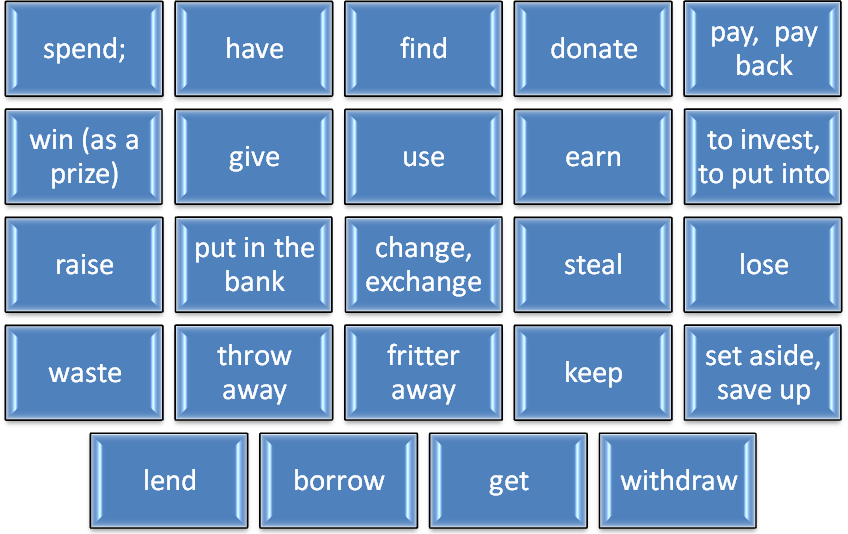 ІІ. COMBINING THE WORD «MONEY » AND A VERB YOU WILL BE ABLE TO MAKE UP YOUR SENTENCES.1) I have been saving up money for a new laptop.2) Can you get money from a cash point 3)If you waste money, do you use it well?4)They have got to pay back a lot of money.5)She has borrowed some money from her friend.III. LET US REVIEW –3– GRAMMAR RULES. CONDITIONALS.Translate the sentences into English.1.Де ти зберігаєш гроші? Я зберігаю їх у банку. Where do you keep your money? I keep it in a bank.2. Якщо матиму гроші, я потрачу їх на велосипед. If I have money, I'll  spend it on a bike.3. Якщо б я мав гроші,я б поїхав у Норвегію. If I had money, I'd go to .4. Якщо б  я виграв багато грошей , я би віддав половину на благодійність . If I won a fortune, I'd give half of it away to charity.5. Вони б купили яхту минулого літа,якщо б вони не тринькали гроші на машини та азартні ігри. They'd have bought a yacht  last summer if they hadn't frittered away a fortune on fast cars and gambling.IV. NOW WE ARE WORKING WITH OUR WORKBOOKS.Exercise 1. Match the people and the places. Which bank note do they appear on?Exer1LesiaUkrainkaVolodymyr the Great   Ivan MazepaHryhoriiSkovoroda  IvanFrankoYaroslav the WiseTarasShevchenko  BohdanKhmelnytskyiMykhailoHrushhevskyiKyiv PecherskLavra cathedral TsentralnaRada   Lviv OperaKyiv Saint Sophia cathedral   church in SubotivVolodymyr the Great’s fortress in KyivThe Chernecha landscapeA where the word hryvnia comes fromB how the currency was reintroduced after independenceC what the symbol for the currency   isD what values of notes exist E souvenir coins for special occasions F some of the   things that make the notes difficult to copyG what pictures you can see on some of the  notesRead the text again and choose the correct answer.1 When was money called hryvnia first used?A 1000s     B 1100s      C 1200s2 What does the original word hryvnia mean? A the long hair around creatures” headsB a gold or silver necklace C gold or silver hair3 When were hryvnias reintroduced? A 1990      B 1992       C 19964 How long did it take to replace most Karbovanets?Aa week     B two weeks     C a month5 Why do the notes have a lot of characters which are difficult to see? A to make them difficult to countB to make them more attractiveC to make them hard to copyMatch the highlighted words in the text with the meanings below.1 movement (especially of money, blood and traffic)_________2 parallel to the surface___________3 two or more things put together ___________4 illegally copied_______________5 put inside something_______________6 cannot be seen______________7 the money of a country____________8 the liquid you write and print with________________THE HRYVNIAAlthough the hryvnia has only been around since  its current form, its history is much longer. Hryvnias were used in the eleventh century in an area know as Kyiv Rus (land which included parts of present day ,  and ). The word may come from the Slavic word griva, meaning mane. A mane is the long hair around an animal’s face or neck, for example on a horse or a male lion. So it is possible that hryvnias were something originally worn around people’s necks, maybe in gold or silver.Following Ukrainian independence, official decided in the early 1190th to create a currency called the hryvna. The first notes for 1, 2, 5, 10 and 20 hryvnias were printed in 1992, but the currency wasn’t introduced until 1996. the government delayed the transition because of very high inflation. Prices were rising fast and there was a fear that bringing in a new currency would have made situation worse.Higher denominations were added in 1994, 2001 and 2006. So, now there are also notes for 50, 100, 200 and 500 hryvnias, plus coins for 1 hryvnia.It is not easy to replace a currency with a new one because there are so many pieces of the old in circulation. The way it was done in  was to have the old currency (Karbovanets) side be side with the new currency (hryvnia) for a time. This meant people could pay for things in Karbovanets, but they would receive hryvnia as change. After a fortnight, 97 per cent of Karbovanets had been taken out of circulation. The small remaining proportion of old notes and coins were then exchanged by banks.The symbol used to represent the hryvnia is the first letter of this name, in this case, the Ukrainian letter. The two horizontal lines across it symbolize stability.With any currency,it is very important that it cannot be forged easily. Apart from using special inks and papers hryvnias also have many other security features. For example there is a polymer thread embedded in the notes which you can see hen it is held up to the light. In addition there are magnetic codes and sections in the notes. Not only that, but there are specific characters and features which can only be seen under a microscope or under certain lights. Some elements of the design  become florescent in ultraviolet light while others become visible or invisible under infra-red light.The artwork on the notes also adds complexity. On one side of the notes are the heads of famous Ukrainians like Volodymyr the 1 hryvnia and the young Taras Shevchenko on the 100 hryvnias. On the other side there are places. These places have changed with each new issue and checking the right combination for the right year is another way of knowing you have a genuine note.A short clip will tell you about people’s donations and volunteering work.SUMMARY. In the lesson you’ve worked hard. Nice of you! You’ve received and shared useful information about home currency, its history and design.YOUR HOMEWORK IS EXERCISE  «CHALLENGE»! ON P.82 Write about the Ukrainian bank note you like the most and explain  why. Describe it and provide some history about the person and place on it.The 200 HryvniasThe most appealing Ukrainian bank note is the 200 hryvnias. It’s  a light pink color and all the pictures are fascinating. 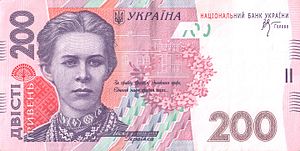 The front side presents a portrait of Lesia Ukrainka. To the right there is a caption with the dates of her birth and death and the words Lesia Ukrainka.The young woman dressed in a national costume is beautiful. She is wearing a nice necklace. The prominent poetress glorified the country. The poetry she created as well as her progressive democratic ideas contributed much to the development of Ukrainian literature, culture, and history. This quotation from Lesia’s poem expresses her love and devotion to Ukraine;   “Let’s get together, my dear fellows,As we’ve got the only right way”.In the background you can recognize  Lesia’s small white house, where she spent her childhood and adulthood. These days it’s a museum and you can see there Lesia’s personal belongings among which her best friend the gandpiano.Next to the portrait you can observe something that looks like a small slide or hill covered with some green, dark blue and purple tracks and small triangles. Frankly speaking, it’s difficult to guess the meaning of this hill and some other signs too. Above this slide there’s another symbol of Ukrainian culture. It’s a flower wreath. The wreath is partly embracing the small white house. To the left of the portrait an intricate pattern draws your attention, on top of which you can notice something that looks like an opened peacock’s tail. This sign is really amazing.The Trident, which stands for our national symbol, the words ‘Ukraine’ and ‘the National Bank of Ukraine’, and some other weird signs complete the front image of this side. The back (the reverse side) of the bank note is as attractive as the front; complete with a white stork flying top to the left and the Entrance Tower of Lutsk castle in the background. This historical monument and the city itself are also connected with Lesia Ukrainka’s life. A small water lily placed between two numbers 200 and 200 on the right side of the note adds another nice feature to this artwork.To sum up,  I enjoy all pictures and all small details or signs which create the whole design of this bank note. They are all full of artistic beauty and elegance, historical and cultural importance.PeoplePeoplePlacesBank noelsBank noelsLesiaUkrainkaLesiaUkrainkaLutsk castle200 hryvnias200 hryvniasVolodymyr the GreatVolodymyr the GreatVolodymyr the Great`s fortress  min Kyiv 1 hryvnia1 hryvniaHryhoriiSkovorodaHryhoriiSkovoroda500 hryvnias500 hryvniasIvan  MazepaIvan  MazepaKyiv PecherskLawra cathedral10 hryvnias10 hryvniasIvan FrankoIvan FrankoLviv Opera10 hryvnias10 hryvniasYaroslav the WiseYaroslav the WiseKyiv PecherskLawra cathedral2 hryvnias2 hryvniasTaras ShevchenkoTaras ShevchenkoThe Chernecha Landscape100 hryvnias100 hryvniasBohdanKhmelnutskyiBohdanKhmelnutskyiChurch in Subotiv5 hryvnias5 hryvniasMukhailoHrushevskyiMukhailoHrushevskyiTsentralnaRada50 hryvnias50 hryvnias